											ПРОЄКТ №50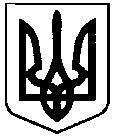                                                       СВАТІВСЬКА МІСЬКА РАДАВОСЬМОГО СКЛИКАННЯПЕРША СЕСІЯРІШЕННЯвід  24 грудня 2020 р.                              м. Сватове                                                 №2/______ «Про затвердження міської комплексної  соціальноїПрограми Сватівської міської ради  на 2021 рік»Розглянувши проєкт Міської комплексної соціальної програми  Сватівської міської ради на 2021 рік, враховуючи необхідність проведення визначених заходів та для врахування об’ємів фінансування відповідних програм в бюджеті Сватівської міської ради на 2021 рік, керуючись п.22 ч. 1 ст.26, ч.1 ст.64 Закону України «Про місцеве самоврядування в Україні»,Сватівська міська радаВИРІШИЛА:Затвердити Міську комплексну соціальну програму Сватівської міської ради на 2021 рік ( далі програма), як таку, що відповідає інтересам громади.Визначити  відповідальним виконавцем  служба « Соціальне таксі» при КП           « Сватове-благоустрій» за п.6  Міської комплексної соціальної програми. Здійснювати фінансування заходів, передбачених затверджених Програмою шляхом перерахування коштів відповідальним виконавцям Програми, як одержувач бюджетних коштів. Одержувачі бюджетних коштів один раз на місяць надають звіт за використанні кошти Відділу соціальної роботи та Відділу бухгалтерського обліку та звітності Сватівської міської ради призначень.4. Контроль за виконанням цього рішення покласти на постійну комісію з питань охорони здоров'я, освіти, культури, духовності, спорту, соціального захисту населення, проблем сім'ї, молоді та ветеранів (Л.Саранова) та комісія з питань фінансів, бюджету, планування, соціально-економічного розвитку, інвестицій, міжнародного співробітництва, підприємництва та регуляторної політики (В.Лисюк).Сватівський міський голова 				           Віта СЛІПЕЦЬМіська комплексна соціальна програма на 2021 рікРозділ І.Загальніположення.	Комплексна соціального програма на період 2021 рік (далі – Програма) розроблена відповідно до законів України  ”Про статус ветеранів війни, гарантії їх соціального захисту”, “Про основи соціального захисту ветеранів праці та інших громадян похилого віку в Україні”, ”Про основи соціальної захищеності інвалідів в Україні”, “Про статус ветеранів військової служби, ветеранів органів внутрішніх справ і деяких інших осіб та їх соціальний захист”, “Про жертви нацистських переслідувань”, “Про статус і соціальний захист громадян, постраждалих внаслідок Чорнобильської катастрофи”, “ “Про соціальні послуги”, інших актів законодавства.Розділ ІІ.Мета програми:Створення умов для реалізації державних гарантій і конституційних та законних прав найбільш незахищених верств населення,  надання соціальних послуг незахищеним верстам  населення, людям похилого віку, особам з обмеженими фізичними можливостями, громадянам, які опинилися в складних життєвих обставинах,  координація дій органів виконавчої влади, громадських організацій, благодійних фондів, діяльність яких має соціальну спрямованість, фінансова підтримка громадян, які опинилися в складних життєвих умовах та громадських організацій, які працюють у соціальній сфері.Розділ ІІІ. Сучасний стан вирішення проблеми та засоби її розв’язання Стосовно демографічної ситуації в Україні простежується стабільне збільшення чисельності людей похилого віку у структурі населення. На сьогодні на території Сватівської міської ради  на обліку перебуває 9048осіб похилого віку, які отримують пенсії, 438 осіб, які мають статус ветерана війни та осіб, на яких поширюється Закон України ”Про статус ветеранів війни, гарантії їх соціального захисту”, 824 осіб мають статус «діти війни».Важливим напрямком соціальної політики держави залишається підтримка осіб з обмеженими фізичними можливостями. Їх на цей час в місті проживає 698 осіб. Потребують постійної уваги з боку органів влади громадяни, які постраждали внаслідок Чорнобильської катастрофи, на обліку перебуває 88 громадян.  До категорії населення, яке потребує соціальної, психологічної підтримки, відносяться учасники антитерористичної операції, демобілізовані військові, громадяни, вимушено переміщені із областей антитерористичної операції. Станом на 01 грудня 2020 року в місті зареєстровані в Управлінні соціального захисту: 463 учасника АТО.РОЗДІЛ IV.Основні завдання програми:	Ця програма спрямована на реалізацію конституційних та законних гарантій права громадян на соціальний захист, а саме, найбільш незахищеним верствам населення: інваліди Великої Вітчизняної війни, учасники бойових дій, учасники ліквідації наслідків аварії на ЧАЕС, громадяни які мають статус «Діти війни», безробітні, громадяни з інвалідністю І та ІІ групи, діти з інвалідністю, діти сироти та діти позбавлені батьківського піклування.Основними завданнями Програми є:- створення умов для наданнявсебічноїсоціальноїдопомогинайбільшвразливимверствамнаселення;- забезпеченнясоціальноїпідтримкиветераніввійни, та громадянпохилоговіку;- забезпеченнясоціальноїпідтримки громадян з інвалідністю та дітей з інвалідністю;- забезпеченнясоціальноїпідтримкисімей, які опинились в складних життєвих обставинах;- забезпеченнясоціальноїпідтримкигромадян, постраждалихвнаслідокЧорнобильськоїкатастрофи;- створення додаткових робочих місць;- забезпечення збереження рівня здоров’я найбільшвразливимверствамнаселення;РОЗДІЛ V.Заходи, прийняті на виконання основних завдань програмиОрганізація та забезпечення для найбільш незахищених верств населення заходів:РОЗДІЛ VІ. Очікувані результати:	Виконання програми дасть змогу:           Забезпечити дотримання державних гарантій прав найбільш незахищених верств населення.	Спрямувати роботу Сватівської міської ради з урахуванням потреб населення.Підвищити відповідальність місцевих органів виконавчої влади та органів місцевого самоврядування за соціальний захист мешканців міста.РозділVІІ. Фінансове та ресурсне забезпечення програми.Фінансування Програми передбачає здійснення за рахунок виділених в установленому порядку коштів міського бюджету та інших надходжень.Секретар Сватівської міської ради                                     Тетяна БЕРВЕНО№з/пЗаходиОбсяг коштівОбсяг коштівВідповідальний за проведення заходу№з/пЗаходи Місцевий бюджетІнші надходженняВідповідальний за проведення заходу1.Компенсація за перевезення громадським транспортом по місту громадян певних категорій: інваліди Великої Вітчизняної війни, учасники бойових дій, учасники ліквідації наслідків  аварії на ЧАЕС, громадяни які мають статус « Діти війни», громадяни з інвалідністю І та ІІ групи, діти з інвалідністю,  діти сироти та діти позбавлені батьківського піклування.299,00 тис.грн.Виконком2.Придбання паперу для виготовлення проїзного талону.1,00 тис.грн.Виконком3.Надання матеріальної допомоги на лікування незахищеним верстам населення.600,00 тис.грн.Виконком4.Організація додаткових робочих міст для безробітних (30 осіб) .748, 850 тис.грн.748,850 тис.грн.Виконком5.Оплата послуг « Соціальне таксі»: громадяни з інвалідністю.120,00 тис.грн.Виконком6.Проект землеустрою щодо відведення земельної ділянки, родині загиблого в АТО. ВиконкомВСЬОГО:1768, 850748, 850